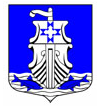 Совет депутатовмуниципального образования«Усть-Лужское сельское поселение»Кингисеппского муниципального районаЛенинградской области(четвертого созыва)РЕШЕНИЕот 08 ноября 2019 года №26 В соответствии с Федеральным законом от 06.10.2003 №131-ФЗ года «Об общих принципах организации местного самоуправления в Российской Федерации», Федеральным законом от 30.03.1999 года №52-ФЗ «О санитарно-эпидемиологическом благополучии населения», Федеральным законом от 10 января 2002 года №7-ФЗ «Об охране окружающей среды», законом Ленинградской области от 02.07.2003 года № 47-оз «Об административных правонарушениях», Методическими рекомендациями подготовки правил благоустройства территорий поселения, городских округов, внутри городских районов, утвержденными приказом Министерства строительства и жилищно-коммунального хозяйства Российской Федерации №711/пр от 13.04.2007 года, Уставом МО «Усть-Лужское сельское поселение», Совет депутатов муниципального образования «Усть-Лужское сельское поселение» РЕШИЛ:Пункт 4.5 решения Совета депутатов МО «Усть-Лужское сельское поселение» от 30 марта 2018 года №246 «Места для выгула и (или) дрессировки животных» дополнить следующим содержанием:4.5.5. Выпас скота разрешается только на специально отведенных местах – пастбищах, имеющих ограждение или индивидуально – на привязи;4.5.6. Безнародный и вне пастбищ выпас скота в населенных пунктах МО «Усть-Лужское сельское поселение» ЗАПРЕЩАЕТСЯ;4.5.7. За несоблюдение настоящих правил предусматривается административная ответственность в соответствии  с законодательством РФ.Настоящее решение вступает в силу с момента подписания.Настоящее решение подлежит официальному опубликованию в средствах массовой информации – на сайте «Леноблинформ» и на официальном сайте МО «Усть-Лужское сельское поселение».Контроль за исполнением настоящего решения возложить на постоянную депутатскую комиссию по строительству, транспорту, связи и жилищно-коммунальной инфраструктуре.Глава муниципального образования «Усть-Лужское сельское поселение»		                                 	Миркасимова Н.С.О внесение дополнений в решение Совета депутатов МО «Усть-Лужское сельское поселение» от 30 марта 2018 года №246 «Об утверждении Правил благоустройства территорий муниципального образования «Усть-Лужское сельское поселение» Кингисеппского муниципального района Ленинградской области в новой редакции»